	บันทึกข้อความ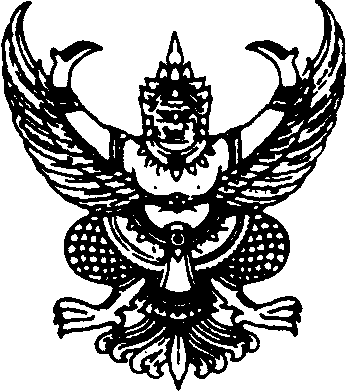 ส่วนราชการ	 ที่  	วันที่	 เรื่อง	ขออนุมัติเบิกเงินอุดหนุนการวิจัย  งวดที่  2	เรียน  ผู้อำนวยการสถาบันวิจัยและพัฒนาตามที่ข้าพเจ้า									อาจารย์ สังกัด					ได้รับทุนอุดหนุนการวิจัยจากกองทุนส่งเสริมวิทยาศาสตร์ วิจัยและนวัตกรรม สำนักงานคณะกรรมการส่งเสริมวิทยาศาสตร์ วิจัยและนวัตกรรม (สกสว.) ประจำปีงบประมาณ	           ตามสัญญาเลขที่	             	ประเภทการวิจัย	               	  เพื่อใช้จ่ายในแผนงานวิจัย เรื่อง																						เป็นจำนวนเงินทั้งสิ้น			บาท (							) นั้นข้าพเจ้า  ขออนุมัติเบิกเงินอุดหนุนการวิจัยเพื่อดำเนินงานวิจัยแผนงานวิจัยดังกล่าว ประจำ            งวดที่  2  จำนวนเงินทั้งสิ้น		บาท (							) พร้อมนี้ได้แนบเอกสารประกอบการเบิกเงิน ดังนี้  1) แบบรายงานความก้าวหน้าโครงการวิจัย จำนวน 1 ชุด  2) แผนการดำเนินงานการวิจัยงวดที่ 2  (6 เดือน) จำนวน 1 ชุด  3) แผนการใช้งบประมาณการวิจัยงวดที่ 2 (30 %) จำนวน 1 ชุด  4) ร่างรายงานวิจัยบทที่ 1-4  จำนวน 1 ฉบับ  5) สำเนาประกาศผลการพิจารณาทุนอุดหนุนฯ จำนวน 1 ชุด  6) สำเนาสัญญาการรับทุนอุดหนุนฯ จำนวน 1 ชุด  7) สำเนาบัตรประชาชน จำนวน 1 ชุด  8) บันทึกไฟล์ข้อมูลรายการที่ 1-4 ในระบบ NRIISจึงเรียนมาเพื่อโปรดพิจารณาอนุมัติ						   	(ลงชื่อ)			       (		          	          	          	)			                   หัวหน้าโครงการวิจัยแผนการดำเนินการวิจัย  งวดที่    2	 (6  เดือน	)   โครงการวิจัย เรื่อง																																					           แหล่งทุน กองทุนส่งเสริมวิทยาศาสตร์ วิจัยและนวัตกรรม สำนักงานคณะกรรมการส่งเสริมวิทยาศาสตร์ วิจัยและนวัตกรรม (สกสว.)		ปีงบประมาณ 			หมายเหตุ  	คาดว่าจะดำเนินการตามข้อเสนอ	เดือนที่ดำเนินการจริง	ควรระบุการดำเนินกิจกรรมที่ชัดเจน	ลงชื่อ						(					     )                                                                              							                หัวหน้าโครงการวิจัยแผนการใช้งบประมาณการวิจัยงวดที่     2	 (     30   %)โครงการวิจัย เรื่อง 										  แหล่งทุน กองทุนส่งเสริมวิทยาศาสตร์ วิจัยและนวัตกรรม สำนักงานคณะกรรมการส่งเสริมวิทยาศาสตร์ 
               วิจัยและนวัตกรรม (สกสว.)				ปีงบประมาณ 				หมายเหตุ    (งวดที่  1 50%  งวดที่ 2  30%) ระบุประเภทงบประมาณ  โดยแจงรายละเอียดในแต่ละรายการให้ชัดเจน  ซึ่งสามารถเพิ่มแถวหรือลดแถวแล้วแต่ความเหมาะสมของงบประมาณที่เบิกจ่าย  ลงชื่อ						(					     )หัวหน้าโครงการวิจัยแบบรายงานความก้าวหน้าโครงการวิจัย1.	รายละเอียดเกี่ยวกับแผนงานวิจัย 	1.1 ชื่อโครงการวิจัย (ภาษาไทย) 																							 (ภาษาอังกฤษ) 																							    1.2  หัวหน้าโครงการวิจัย	    	   		             สังกัด                 	      	          โทรศัพท์มือถือ 	             E-mail       				   ID Line : ……………………………..     มีโครงการย่อย จำนวน .................โครงการ ได้แก่     	กิจกรรมย่อยที่ 1 เรื่อง 		                           			 		 กิจกรรมย่อยที่ 2 เรื่อง 		                           			 		กิจกรรมย่อยที่ 3 เรื่อง 		                           			 		กิจกรรมย่อยที่ 4 เรื่อง 		                           			 		     ได้รับอนุมัติงบประมาณ ปี          	  จำนวนเงิน   	                         บาท ระยะเวลาการวิจัย        ปีเริ่มทำการวิจัยเมื่อ (เดือน/ปี) 			สิ้นสุดตามสัญญาการรับทุนฯ (เดือน/ปี)	 	2.	รายละเอียดความก้าวหน้าของการดำเนินการวิจัย		2.1  วัตถุประสงค์ของการวิจัย	2.2  แสดงตารางเปรียบเทียบผลการดำเนินงานตามแผนการดำเนินงานวิจัยที่ได้เสนอไว้กับงานวิจัยที่ได้ดำเนินการจริง ในรูปของแผนการดำเนินงานตลอดโครงการวิจัย ว่ามีกิจกรรม / ขั้นตอนปฏิบัติตามลำดับอย่างไร2.3 แสดงรายละเอียดของผลการดำเนินงาน พร้อมสรุปและวิเคราะห์ผลที่ได้ดำเนินการไปแล้ว 		2.4 งบประมาณที่ใช้จ่ายไปแล้วจำนวน              บาท ความก้าวหน้าการดำเนินงานคิดเป็น    	 %		2.5 ระบุรายละเอียดที่ได้แก้ไขปรับปรุงตามข้อเสนอแนะของผู้ประเมิน (ถ้ามี) 		2.6 งานตามโครงการวิจัยที่จะทำต่อไป (ระยะเวลา 6 เดือน)	2.7  คำชี้แจงเกี่ยวกับปัญหา/อุปสรรค และวิธีการแก้ไข 	2.8  ตัวชี้วัดความสำเร็จของโครงการ3.  หน่วยงานที่นำไปใช้ประโยชน์			1)  หน่วยงาน/ชุมชน/โรงเรียน			2)  เขตพื้นที่ตำบล.............................................อำเภอ...................................................	 จังหวัด..............................................................		3)  จำนวนผู้ได้รับการถ่ายทอดความรู้........................................................คน		4)  รายละเอียดในการนำไปใช้ประโยชน์ 																														4.  รูปแบบของการเผยแพร่และถ่ายทอดผลการวิจัย      เสนอต่อที่ประชุม/สัมมนา	     ในประเทศ    จำนวน	      ครั้ง	   ต่างประเทศ  จำนวน	      ครั้ง          	ระบุชื่อการประชุม/สัมมนา	ณ  สถานที่	ระหว่างวันที่            เดือน                          พ.ศ. 	                                                     เอกสารแนบ  จำนวน            ชุด/แผ่น/เล่ม  หน้าที่	                                                                                                                                                                                                                                                                                                                                                                                                                                                                                                                                                   	   เสนอในสิ่งตีพิมพ์/วารสาร	  ในประเทศ    จำนวน	       ครั้ง	   ต่างประเทศ  จำนวน	       ครั้งระบุชื่อสิ่งตีพิมพ์	แหล่งที่ตีพิมพ์                                                          ปีที่ตีพิมพ์	      เอกสารแนบ  จำนวน                      ชุด/แผ่น/เล่ม  หน้าที่	  	   เสนอทางวิทยุ/โทรทัศน์/web site/หนังสือพิมพ์	 		  ในประเทศ    จำนวน               ครั้ง       ต่างประเทศ  จำนวน  	         ครั้งระบุชื่อและรายการสถานีวิทยุ/โทรทัศน์/ web site/หนังสือพิมพ์ 	วันที่         เดือน                   พ.ศ           เอกสารแนบ  จำนวน           ชุด/แผ่น/เล่ม    จัดฝึกอบรมกลุ่มเป้าหมาย	   	  ในประเทศ    จำนวน               ครั้ง       ต่างประเทศ  จำนวน                 ครั้ง  	ระบุชื่อการฝึกอบรม/กลุ่มเป้าหมาย	ณ  สถานที่                                 ระหว่างวันที่          เดือน                 พ.ศ.	                    เอกสารแนบ  จำนวน        ชุด/แผ่น/เล่ม  หน้าที่     	          นำไปใช้ในการเรียนการสอน  วิชา	          ในระดับการศึกษา                                 เอกสารแนบ  จำนวน         ชุด/แผ่น/เล่ม  ประกอบรายงานวิจัย / หนังสือ  เรื่อง	                                                                                                     	       เอกสารแนบ  จำนวน..............ชุด/แผ่น/เล่ม  นำเข้าที่ประชุม  ชุมชน /ท้องถิ่น/เสวนา                          	          	ณ  สถานที่	ระหว่างวันที่       เดือน                พ.ศ.           เอกสารแนบ  จำนวน     ชุด/แผ่น/เล่ม    อื่น ๆ                          	                                                                       เอกสารแนบ  จำนวน     ชุด/แผ่น/เล่ม    							(ลายเซ็น) 								    (					)							          		          หัวหน้าโครงการวิจัย							                  วันที่             /           /       	สรุปผลการประเมินรายงานความก้าวหน้าของโครงการวิจัยของผู้บังคับบัญชา 		สนับสนุนให้ดำเนินการต่อไป		ไม่สนับสนุนให้ดำเนินการต่อไป ระบุเหตุผล 																										    (ลายเซ็น)								  					     (					)									              คณบดี					    	                    			 	วันที่             /           /       	สรุปความคิดเห็นต่อผลการประเมินรายงานความก้าวหน้าการวิจัยของสถาบันวิจัยและพัฒนา 		  สนับสนุน	  ไม่สนับสนุน ระบุเหตุผล 																				  							(ลายเซ็น) 							      						 (					)								   รองผู้อำนวยการสถาบันวิจัยและพัฒนา  						                                   วันที่                                 	 กิจกรรมต.ค.พ.ย.ธ.ค.ม.ค.ก.พ.มี.ค.เม.ย.พ.ค.มิ.ย.ก.ค.ส.ค.ก.ย.สัดส่วนของงานต่อโครงการความสำเร็จต่อกิจกรรมในกรณีล่าช้า (ผลสำเร็จไม่ถึง  100%) ให้ท่านระบุสาเหตุและการแก้ไขที่ท่านดำเนินการประเภทงบประมาณรายละเอียดจำนวนงบดำเนินการ-ค่าตอบแทนงบดำเนินการ-ค่าใช้สอยงบดำเนินการ-ค่าวัสดุรวมรวมงบประมาณ แผนการดำเนินงานที่เสนอไว้ผลการดำเนินงานจริงกรอกรายละเอียดเหมือนในระบบ  NRIISกิจกรรมผลงานวิจัยที่ได้ดำเนินการแล้ว/สรุปและวิเคราะห์ผลการดำเนินการกิจกรรม/ขั้นตอนการดำเนินงานตามระบบ NRIISผลของการดำเนินการกิจกรรมได้อะไร  อย่างไรควรมีรูปภาพประกอบชิ้นงาน ผลิตภัณฑ์ หรือภาพกิจกรรมที่เกี่ยวกับงานวิจัยกิจกรรมระยะเวลาการดำเนินงาน (เดือน)ระยะเวลาการดำเนินงาน (เดือน)ระยะเวลาการดำเนินงาน (เดือน)ระยะเวลาการดำเนินงาน (เดือน)ระยะเวลาการดำเนินงาน (เดือน)ระยะเวลาการดำเนินงาน (เดือน)กิจกรรม........         ……..   ……..……..………………กิจกรรม/ขั้นตอนปัญหา/อุปสรรควิธีการแก้ไข